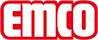 emco Bauemco DIPLOMAT Premium con inserción MAXIMUS 522 TLS P MaximusModelo522 TLS P MaximusCarganormal a intensaPerfil portadorAluminio reforzado a prueba de torsión con aislamiento acústico en su base. En el tramo de orientación táctil para invidentes, los perfiles se alternan en dos alturas para su orientación.Altura aprox. (mm)22Nota sobre la cuantíaLa altura real de la inserción puede deberse que la capa de aprovechamiento sea aprox. 2-3 mm más alta.Superficie de tránsitoLa elegante inserción Maximus está hecha de terciopelo de alta calidad y se caracteriza por una óptica de alta calidad.Distancia entre perfiles estándar (mm) aprox.3, distanciador de gomaColoresAntracita 80.02Beige de diseño 81.05Gris 80.03Negro de diseño 81.01Negro 80.01UniónCon varilla roscadaGarantía5 años de garantíaLas condiciones de la garantía se pueden consultar en:Material acumulado100 % PA 6 (Poliamida)Resistencia al color frente a la luz ISO 105 BO2buena 5 - -6ResistenciadelcoloralafricciónISO105 X 12buena 5Resistencia al gua ISO 105 E01buena 5DimensionesAncho de alfombra:……….mm (longitud de barra)Fondo de alfombra:……mm (dirección de movimiento)Contactoemco Spain · Ctra de Cornellá, 147 - 149 Cityparc Atenas 2º; 2ª · 08940 Cornellá de Llobregat (Barcelona) · Teléfono: 93 241 14 25 · Fax: 93 241 14 26 · Mail: info.es@emco.de · www.emco-bau.com